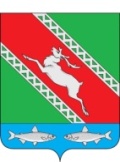 РОССИЙСКАЯ ФЕДЕРАЦИЯИРКУТСКАЯ ОБЛАСТЬАдминистрациямуниципального образования«Катангский район»П О С Т А Н О В Л Е Н И Еот 19.10.2021 г.                     с. Ербогачен                            № 234-п_О проведении профилактических прививок В связи с продолжающейся угрозой распространения новой коронавирусной инфекции (COVID-2019) среди населения муниципального образования «Катангский район», в целях усиления мероприятий по предупреждению заболевания новой коронавирусной инфекцией (COVID-2019) населения муниципального образования «Катангский район» и в соответствии с п.6 ч.1 ст.51 Федерального закона Российской Федерации от 30 марта 1999 г. № 52-ФЗ «О санитарно-эпидемиологическом благополучии населения», ст. 10 Федерального закона Российской Федерации от 17 сентября 1998 г.
№ 157-ФЗ «Об иммунопрофилактике инфекционных болезней», Постановлением Правительства РФ от 15 июля 1999 г. № 825 «Об утверждении перечня работ, выполнение которых связано с высоким риском заболевания инфекционными болезнями и требует обязательного проведения профилактических прививок», Приказом Министерства здравоохранения Российской Федерации от 21 марта 2014 г. № 125н «Об утверждении национального календаря профилактических прививок и календаря профилактических прививок по эпидемическим показаниям», СанПиН 3.3686-21 «Санитарно-эпидемиологические требования по профилактике инфекционных болезней» (зарегистрировано в Минюсте России 15.02.2021 № 62500), Постановлением главного государственного санитарного врача по Иркутской области от 15 октября 2021 г. № 69 «О проведении профилактических прививок против новой коронавирусной инфекции (COVID-19) отдельным категориям (группам) граждан в Иркутской области по эпидемическим показаниям»ПОСТАНОВЛЯЮ:Работодателям организаций всех форм собственности, осуществляющих деятельность на территории муниципального образования «Катангский район» обеспечить проведение профилактических прививок по эпидемическим показаниям против новой коронавирусной инфекции следующим категориям граждан, подлежащим обязательной вакцинации:Работающим на основании трудового договора, гражданско-правового договора в организациях, у индивидуальных предпринимателей, осуществляющих деятельность в сфере:- здравоохранения;- образования;- социальной защиты и социального обслуживания населения;- торговли продовольственными и непродовольственными товарами;- общественного питания;- предоставления услуг;- промышленности, транспорта;- жилищно-коммунального хозяйства и энергетики;- клиентских подразделений финансовых организаций, организаций, оказывающих услуги почтовой связи, многофункциональных центрах предоставления государственных и муниципальных услуг;- культуры, досуга и спорта.1.2. Государственным гражданским служащим, замещающим должности государственной гражданской службы, работникам органов государственной власти и подведомственным им организациям.1.3. Муниципальным служащим, замещающим должности муниципальной службы, работникам местного самоуправления и подведомственным им организациям.2. Руководителям организаций, индивидуальным предпринимателям, осуществляющих деятельность на территории муниципального образования «Катангский район», в сферах, установленных пунктом 1:2.1. В срок до 01.11.2021 года составить и утвердить поименные списки всех работающих с указанием ФИО, даты рождения, должности. Организовать сбор информации о наличии (отсутствии) прививочного сертификата у сотрудника, о противопоказаниях к прививке (абсолютных или временных), письменных отказов от прививки.2.2. В срок до 25.11.2021 года организовать проведение профилактических прививок первым компонентом или однокомпонентной вакциной, в срок до 25.12.2021 года - вторым компонентом вакцины от новой коронавирусной инфекции, прошедшей государственную регистрацию, не менее 80 % от общей численности работников, сотрудников;2.3. Усилить информационно – разъяснительную работу среди работников, сотрудников по вопросам профилактики новой коронавирусной инфекции (COVID-19), обратив особое внимание на необходимость проведении профилактических прививок;2.4 Организовать ежедневный мониторинг числа вакцинированных работников.3. Пункт 1 настоящего Постановления не распространяется на лиц, имеющих противопоказания к профилактической прививке против новой коронавирусной инфекции (COVID-19) в соответствии с пп. 2.10., 2.11 Методических рекомендаций «Порядок проведения вакцинации вакциной ГамКовидВакпротив (COVID-19) взрослого населения», п. 6.3. стандартной операционной процедуры «Порядок проведения вакцинации против (COVID-19) вакциной ЭпиВакКорона взрослому населению» и инструкции Министерства здравоохранения РФ по медицинскому применению вакцины КовиВак.В случае отказа от вакцинации без предоставления вышеуказанных документов, в соответствии с абзацем 7 статьи 76 Трудового кодекса Российской Федерации по требованию органов или должностных лиц, уполномоченных федеральными законами и иными нормативными правовыми актами Российской Федерации, работник отстраняется от работы без сохранения заработной платы с 26 ноября 2021 года до его вакцинации либо до снятия режима неблагополучной эпидемиологической обстановки.4. Настоящее постановление вступает в силу с момента его опубликования.5. Контроль за исполнением настоящего постановления возложить на руководителя аппарата администрации муниципального образования «Катангский район».Мэр МО «Катангский район»                                                                              С. Ю. Чонский